Wednesday 17th JuneSubtracting fractions Find the difference mean subtract. How do we subtract fractions with different denominators?e.g.  convert  into 16ths. 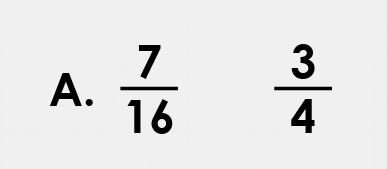 multiply the numerator and the denominator by 4. To find the difference between  we subtract the smallest fraction from the greatest fraction. 12 – 7 = 5 so the difference is Your turn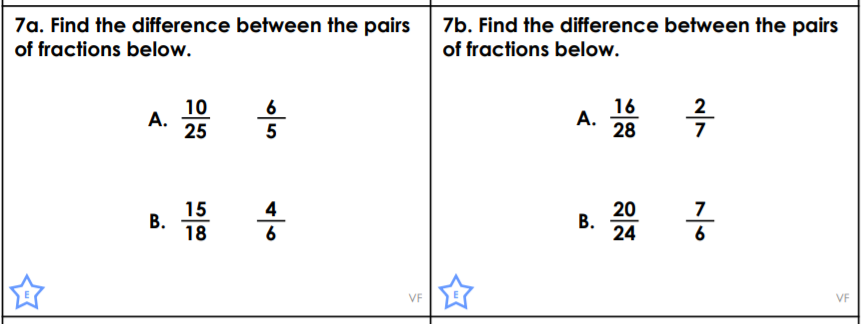 What happens when the denominators are not multiples of each other?How do we find the difference between these fractions?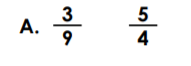 We need to find a common denominator – a number that is a multiple of both denominators. Make a list of multiples of 9 and multiples of 4. The first number that is the same in both lists is the lowest common denominator. 9, 18, 27, 36, 45, 54,63, 72, 81, 904, 8, 12, 16, 20, 24, 28, 32, 36, 4036 is the common denominator, we have to convert both fractions into 36ths. 45 – 12 = 33      so the difference between the fractions is Your Turn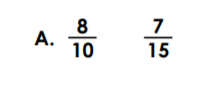 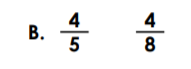 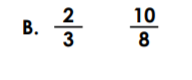 Challenge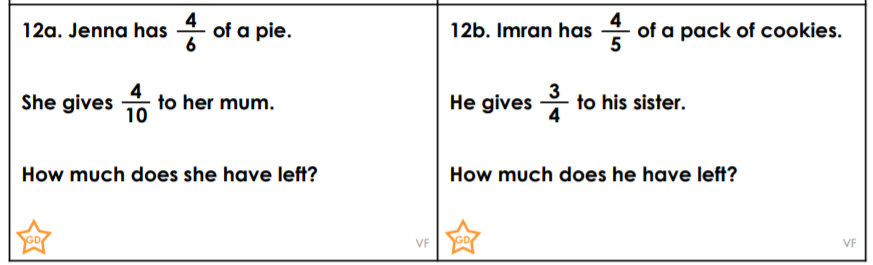 